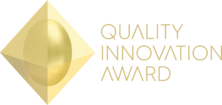 Приложение 2ПРИЗ ЗА КАЧЕСТВО ИННОВАЦИЙ 2020Максимальный размер заполненной заявки – не более 3 – 5 страниц и не более 5 страниц Приложений. Пожалуйста, пришлите заполненный заявочный лист в адрес наших локальных партнеров по конкурсу. Обратите внимание, что эта форма используется только для справки, а вам следует использовать форму заявки, которая используется в вашей стране нашим партнером по конкурсу. Более подробно Вы можете познакомиться с условиями конкурса здесь  http://efqm-rus.ru/contest/qia/ Примечание: Подробную информацию о Международном конкурсе можно найти на сайте:  www.qualityinnovation.org Название организацииНазвание организацииНазвание организацииНазвание организацииПочтовый адрес Почтовый индексПочтовый индексГородАдресАдресИНН ИНН Юридический адрес (если он отличается от указанного выше) Юридический адрес (если он отличается от указанного выше) Юридический адрес (если он отличается от указанного выше) Юридический адрес (если он отличается от указанного выше) Контактное лицоТелефонТелефонEmail Организационный взнос на национальном этапе - 60 000 руб. НДС не облагается.Организационный взнос на национальном этапе - 60 000 руб. НДС не облагается.Организационный взнос на национальном этапе - 60 000 руб. НДС не облагается.Организационный взнос на национальном этапе - 60 000 руб. НДС не облагается.Категория конкурса (Пожалуйста, вычеркните неподходящие категории. Инновация может относиться только к одной категории.) 1. Потенциальные инновацииДля инноваций, которые еще не появились на рынке2. Инновации в циркулярной экономике и нейтрализации углеродного следаДля инноваций, которые имеют направленность на охрану окружающей среды3. Инновации в медицинеДля инноваций, которые направлены на здравоохранение4. Инновации в сфере образованияДля инноваций в образовании5. Инновации в публичном сектореДля инноваций в области государственного и муниципального управления6. Инновации в бизнесе (микропредприятия и стартапы)Для компаний с оборотом менее 2 млн евро и менее 10 работающих.7. Инновации в бизнесе (малые и средние предприятия)Для компаний с оборотом менее 50 млн евро и менее 250 работающих8. Инновации в бизнесе (крупные организации)Для компаний с оборотом более 50 млн евро и/ или более 250 работающихКатегория конкурса (Пожалуйста, вычеркните неподходящие категории. Инновация может относиться только к одной категории.) 1. Потенциальные инновацииДля инноваций, которые еще не появились на рынке2. Инновации в циркулярной экономике и нейтрализации углеродного следаДля инноваций, которые имеют направленность на охрану окружающей среды3. Инновации в медицинеДля инноваций, которые направлены на здравоохранение4. Инновации в сфере образованияДля инноваций в образовании5. Инновации в публичном сектореДля инноваций в области государственного и муниципального управления6. Инновации в бизнесе (микропредприятия и стартапы)Для компаний с оборотом менее 2 млн евро и менее 10 работающих.7. Инновации в бизнесе (малые и средние предприятия)Для компаний с оборотом менее 50 млн евро и менее 250 работающих8. Инновации в бизнесе (крупные организации)Для компаний с оборотом более 50 млн евро и/ или более 250 работающихКатегория конкурса (Пожалуйста, вычеркните неподходящие категории. Инновация может относиться только к одной категории.) 1. Потенциальные инновацииДля инноваций, которые еще не появились на рынке2. Инновации в циркулярной экономике и нейтрализации углеродного следаДля инноваций, которые имеют направленность на охрану окружающей среды3. Инновации в медицинеДля инноваций, которые направлены на здравоохранение4. Инновации в сфере образованияДля инноваций в образовании5. Инновации в публичном сектореДля инноваций в области государственного и муниципального управления6. Инновации в бизнесе (микропредприятия и стартапы)Для компаний с оборотом менее 2 млн евро и менее 10 работающих.7. Инновации в бизнесе (малые и средние предприятия)Для компаний с оборотом менее 50 млн евро и менее 250 работающих8. Инновации в бизнесе (крупные организации)Для компаний с оборотом более 50 млн евро и/ или более 250 работающихКатегория конкурса (Пожалуйста, вычеркните неподходящие категории. Инновация может относиться только к одной категории.) 1. Потенциальные инновацииДля инноваций, которые еще не появились на рынке2. Инновации в циркулярной экономике и нейтрализации углеродного следаДля инноваций, которые имеют направленность на охрану окружающей среды3. Инновации в медицинеДля инноваций, которые направлены на здравоохранение4. Инновации в сфере образованияДля инноваций в образовании5. Инновации в публичном сектореДля инноваций в области государственного и муниципального управления6. Инновации в бизнесе (микропредприятия и стартапы)Для компаний с оборотом менее 2 млн евро и менее 10 работающих.7. Инновации в бизнесе (малые и средние предприятия)Для компаний с оборотом менее 50 млн евро и менее 250 работающих8. Инновации в бизнесе (крупные организации)Для компаний с оборотом более 50 млн евро и/ или более 250 работающихНазвание инновации (до 100 знаков) Название инновации (до 100 знаков) Название инновации (до 100 знаков) Название инновации (до 100 знаков) Краткое описание качества инновации (не более. 200 знаков) Краткое описание качества инновации (не более. 200 знаков) Краткое описание качества инновации (не более. 200 знаков) Краткое описание качества инновации (не более. 200 знаков) Описание инновации. Объясните, в чем суть данной инновации, отправная точка, шаги, использованные ресурсы (человеческие и финансовые) и описание того, что дала инновация с финансовой или экологической точки зрения.Описание инновации. Объясните, в чем суть данной инновации, отправная точка, шаги, использованные ресурсы (человеческие и финансовые) и описание того, что дала инновация с финансовой или экологической точки зрения.Описание инновации. Объясните, в чем суть данной инновации, отправная точка, шаги, использованные ресурсы (человеческие и финансовые) и описание того, что дала инновация с финансовой или экологической точки зрения.Описание инновации. Объясните, в чем суть данной инновации, отправная точка, шаги, использованные ресурсы (человеческие и финансовые) и описание того, что дала инновация с финансовой или экологической точки зрения.ИННОВАЦИОННОСТЬ ИННОВАЦИОННОСТЬ ИННОВАЦИОННОСТЬ ИННОВАЦИОННОСТЬ Самооценка новизны (оригинальности) инновации. Как инновация удовлетворяет и / или превышает требования клиентов, общества или экологии в новом или в значительной степени переработаны способом?Самооценка новизны (оригинальности) инновации. Как инновация удовлетворяет и / или превышает требования клиентов, общества или экологии в новом или в значительной степени переработаны способом?Самооценка новизны (оригинальности) инновации. Как инновация удовлетворяет и / или превышает требования клиентов, общества или экологии в новом или в значительной степени переработаны способом?Самооценка новизны (оригинальности) инновации. Как инновация удовлетворяет и / или превышает требования клиентов, общества или экологии в новом или в значительной степени переработаны способом?Самооценка пригодности. Как инновация применяется на практике? Делается ли это внутри организации систематически и по плану? Является ли инновация полезной?Самооценка пригодности. Как инновация применяется на практике? Делается ли это внутри организации систематически и по плану? Является ли инновация полезной?Самооценка пригодности. Как инновация применяется на практике? Делается ли это внутри организации систематически и по плану? Является ли инновация полезной?Самооценка пригодности. Как инновация применяется на практике? Делается ли это внутри организации систематически и по плану? Является ли инновация полезной?Изучение. Основана ли инновация на новой идее или изобретении? Основана ли инновация на систематически поддерживаемом процессе? Распространяется ли инновация на новые области или существующие знания и практику?Изучение. Основана ли инновация на новой идее или изобретении? Основана ли инновация на систематически поддерживаемом процессе? Распространяется ли инновация на новые области или существующие знания и практику?Изучение. Основана ли инновация на новой идее или изобретении? Основана ли инновация на систематически поддерживаемом процессе? Распространяется ли инновация на новые области или существующие знания и практику?Изучение. Основана ли инновация на новой идее или изобретении? Основана ли инновация на систематически поддерживаемом процессе? Распространяется ли инновация на новые области или существующие знания и практику?КАЧЕСТВО КАЧЕСТВО КАЧЕСТВО КАЧЕСТВО Самооценка ориентации на потребителя. Как инновация соотносится с текущими и будущими потребностями стейкхолдеров и потребителей? Как инновация удовлетворяет или превышает их требования или ожидания?Самооценка ориентации на потребителя. Как инновация соотносится с текущими и будущими потребностями стейкхолдеров и потребителей? Как инновация удовлетворяет или превышает их требования или ожидания?Самооценка ориентации на потребителя. Как инновация соотносится с текущими и будущими потребностями стейкхолдеров и потребителей? Как инновация удовлетворяет или превышает их требования или ожидания?Самооценка ориентации на потребителя. Как инновация соотносится с текущими и будущими потребностями стейкхолдеров и потребителей? Как инновация удовлетворяет или превышает их требования или ожидания?Самооценка эффективности. Как инновация улучшает технологические или коммерческие результатыКак инновация улучшила результаты технологический и коммерческой деятельности по отношению к клиенту и экологической / социальной ответственности? Самооценка эффективности. Как инновация улучшает технологические или коммерческие результатыКак инновация улучшила результаты технологический и коммерческой деятельности по отношению к клиенту и экологической / социальной ответственности? Самооценка эффективности. Как инновация улучшает технологические или коммерческие результатыКак инновация улучшила результаты технологический и коммерческой деятельности по отношению к клиенту и экологической / социальной ответственности? Самооценка эффективности. Как инновация улучшает технологические или коммерческие результатыКак инновация улучшила результаты технологический и коммерческой деятельности по отношению к клиенту и экологической / социальной ответственности? 